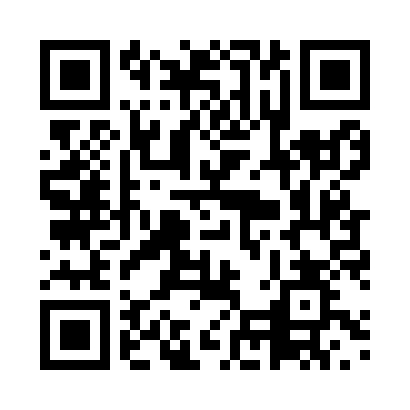 Prayer times for Bembike, CongoWed 1 May 2024 - Fri 31 May 2024High Latitude Method: NonePrayer Calculation Method: Muslim World LeagueAsar Calculation Method: ShafiPrayer times provided by https://www.salahtimes.comDateDayFajrSunriseDhuhrAsrMaghribIsha1Wed4:566:0712:063:276:057:122Thu4:566:0712:063:276:057:123Fri4:556:0712:063:286:057:124Sat4:556:0712:063:286:047:125Sun4:556:0712:063:286:047:126Mon4:556:0712:053:286:047:127Tue4:556:0712:053:286:047:128Wed4:556:0712:053:286:047:129Thu4:556:0712:053:286:047:1210Fri4:556:0712:053:286:047:1211Sat4:556:0712:053:286:047:1212Sun4:556:0712:053:286:037:1213Mon4:556:0712:053:286:037:1214Tue4:556:0712:053:286:037:1215Wed4:556:0712:053:286:037:1216Thu4:556:0712:053:286:037:1217Fri4:556:0712:053:286:037:1218Sat4:556:0712:053:286:037:1219Sun4:556:0812:053:286:037:1220Mon4:556:0812:053:296:037:1221Tue4:556:0812:063:296:037:1222Wed4:556:0812:063:296:037:1223Thu4:556:0812:063:296:037:1224Fri4:556:0812:063:296:037:1325Sat4:556:0812:063:296:037:1326Sun4:556:0912:063:296:037:1327Mon4:556:0912:063:296:037:1328Tue4:556:0912:063:306:047:1329Wed4:556:0912:063:306:047:1330Thu4:556:0912:073:306:047:1331Fri4:556:0912:073:306:047:14